TEMAT KOMPLEKSOWY:CZY TO JUŻ WIOSNA?23-27.03.2020r. „Tradycja topienia Marzanny” – opowiadanie D. Kossakowskiej.Każdego roku czekamy na nadejście wiosny i chcemy jak najszybciejpożegnać zimę. Wiosną cała przyroda budzi się do życia. Rozkwitająkwiaty, na drzewach pojawiają się liście, ptaki wracają z ciepłych krajów.Rolnicy wychodzą na pola, aby zasiać zboża. Dawniej ludzie wierzyli,że można przyspieszyć nadejście wiosny topiąc słomianą kukłę,którą nazywano Marzanną. Wraz z pojawieniem się pierwszych oznakwiosny mieszkańcy wsi gromadzili się ze słomianą kukłą i szli z niąw kierunku rzeki, jeziora. Kukłę niesiono nad głowami lub wieziono nataczce. Marzannę wrzucano do wody wierząc, że to spowoduje szybszenadejście wiosny. Zwyczaj ten przetrwał do dnia dzisiejszego.

„Jak wygląda Marzanna?” – wypowiedzi dzieci.Oglądanie ilustracji przedstawiającej zwyczaj topienia Marzanny.Opisywanie jak wygląda Marzanna,  jakich materiałów użyto do jej zrobienia. 
Jak możemy pożegnać Marzannę?” – nauka rymowanek D. Kossakowskiej.
Marzanno, Marzanno, zimowa panno,my cię nie lubimy, do wody wrzucimy.Uciekaj Marzanno za góry, za lasymy już czekamy na wiosenne czasy.Brzydką kukłę tutaj mamy,na piękną wiosnę czekamy.Przychodź wiosno przychodź,kukłę już topimy.Dla ciebie miejsce robimy.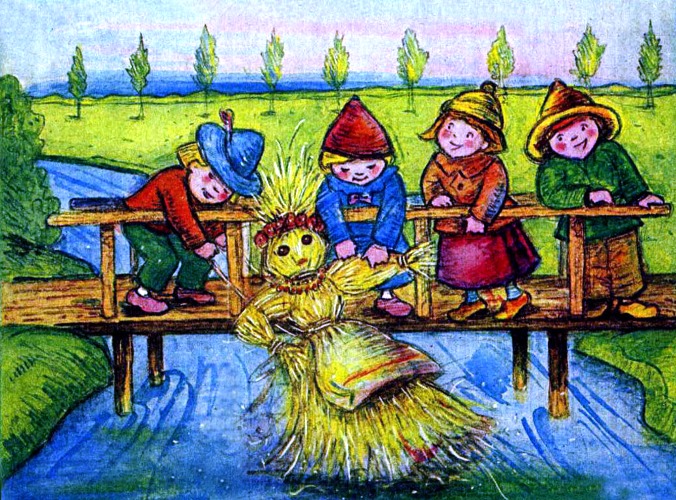 ………………………………………………………………………………………….„Patyczkowe rytmy” – zabawa matematyczna.Dzieci układają rytmy z kolorowych patyczków zgodnie z przedstawionymwzorem.Np. 2 patyczki zielone, 2 patyczki czerwone, 1 patyczek niebieski. „Wizyta Pani Wiosny” – słuchanie opowiadania D. Kossakowskiej.Zima chyba już długo nie będzie królować. Dzisiaj z rana zjawił się długooczekiwany gość. Pani Wiosna postanowiła zająć miejsce swojej siostryZimy. Najpierw odwiedziła śniegowego bałwanka. Dotknęła go delikatniei coś szepnęła mu do ucha. Bałwanek zasmucił się i zaczął siętopić.- nie smuć się bałwanku – powiedziała Wiosna – popłyniesz razem z krąlodową tam, gdzie jest mróz i śnieg.Pomachała mu na pożegnanie i poszła szukać kwiatów. Pierwsze wychyliłysię ze śniegu przebiśniegi.- Wstawać śpiochy – powiedziała Wiosna – wszyscy już na was czekają.Przebiśniegi nieśmiało podniosły swoje główki i spojrzały w stronę słońca.Rosnąca nieopodal wierzba z niecierpliwością czekała na odwiedzinyWiosny. Dotyk Wiosny sprawił, że na wierzbie pojawiły się małe,szare kuleczki.- Czas rozkwitnąć – pomyślała wierzba. Wszyscy czekają na moje bazie.A Wiosna poszła dalej. na jasnym niebie pojawiły się piękne bociany.Wróciły do swoich gniazd z dalekiej podróży. Chyba mogę iść dalej– pomyślała wiosna. Inne kwiaty i zwierzęta też na mnie czekają.
Rozmowa na podstawie opowiadania.- Czyje miejsce zajęła Pani Wiosna?- Kogo najpierw odwiedziła Pani Wiosna?- Co stało się z bałwankiem gdy Wiosna go dotknęła?
- Dokąd popłynął bałwanek?
- Jakie kwiaty obudziła Wiosna?- Co pojawiło się na wierzbie gdy dotknęła ją Wiosna?- Jakie ptaki powitała Wiosna?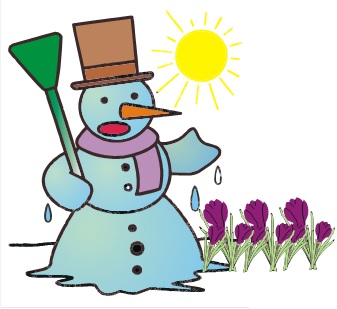 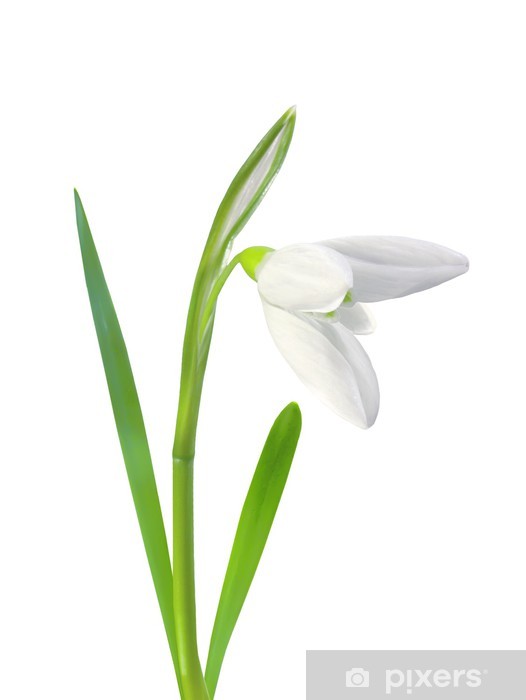 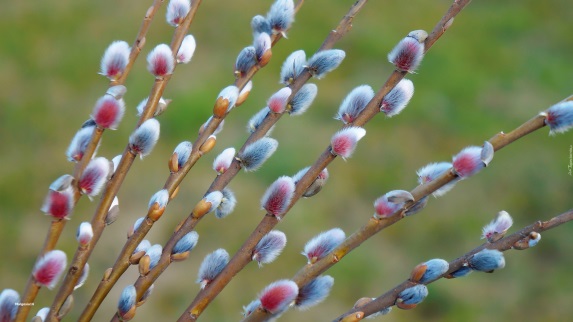 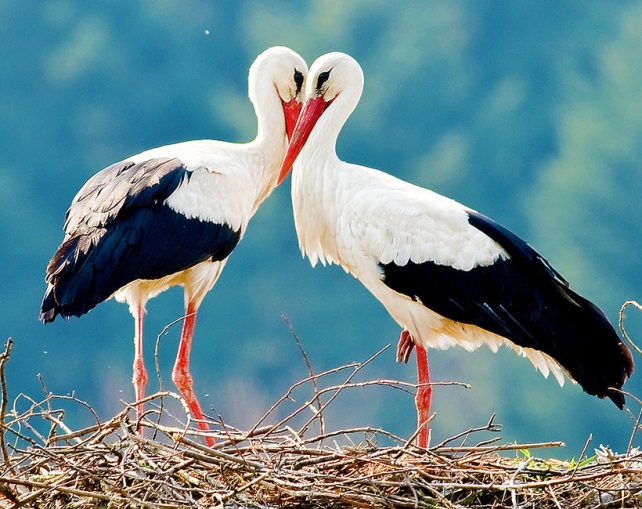 ………………………………………………………………………………………………………Zabawy z liczbą 10. Zapoznanie z zapisem cyfrowym na podstawie wiersza „Kwiaty w ogrodzie”- D. Kossakowskiej.Nauka pisania liczby 10.Demonstrowanie  sposobu pisania liczby przez dorosłego, a następnie dzieci pisząliczbę 10 palcem w powietrzu, na dywanie, na swojej dłoni.„Kwiaty w ogrodzie” – słuchanie wiersza.Dziesięć kwiatów rośnie w ogrodziew donicach pięknych, nowych.A nad kwiatami lata dziesięć,motyli kolorowych.Dziesięć kropelek deszczu spadło,po jednej na każdy kwiatek.- O jak przyjemnie i jak miło -odezwał się mały bratek.Rozmowa na temat wiersza.- Ile kwiatów rośnie w ogrodzie?- Jakie są donice w których rosną kwiaty?- Ile motyli lata nad kwiatami?- Ile kropli deszczu spadło?- po ile kropel spadło na każdy kwiatek?Słuchanie rymowanki:Dziesięć baranów chodzi po łące.Świeci na nie słońce gorące.Dziesięć baranów odpoczywa.Odznakę dzielnego barana zdobywa.…………………………………………………………………………………………………….„Wiosenne rymowanki” – śpiewanie rymowanek na melodię Panie Janie.Witaj wiosno, witaj wiosno.Jak się masz? Jak się masz?Wszyscy cię witamy, do nas zapraszamy.Zostań tu, zostań tu.Kwitną kwiaty, kwitną kwiaty.Tu i tam, tu i tam.Dużo kwiatów mamy, wszystkie je kochamy.Piękne są, piękne są.„Spacer Wiosny” – wiersz A. Olędzka.Wyszła Wiosna na spacerw kolorowej sukience.W kapeluszu na głowiei z kwiatami w ręce.Słońce do niej się dzisiaj uśmiecha,żółty motyl siada na dłoni.A Wiosenka biegnie przed siebiei czerwone biedronki goni.Rozmowa na temat wiersza.- W jakiej sukience wyszła Wiosna na spacer?- Kto uśmiecha się do Wiosny?- W jakim kolorze jest motyl, który usiadł na dłoni Wiosny?- Kogo goni Wiosna?„Jaki to wzór” – oglądanie materiałów w różne wzory (kwiaty, kropki,paski, krata).Porównywanie gatunku materiałów (cienki, gruby, śliski, rozciągliwy,sztywny).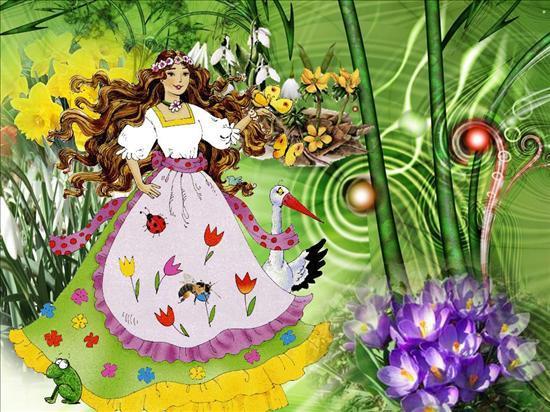 ……………………………………………………………………………………………„Idzie wiosna” – słuchanie wiersza Idzie wiosna słońce świeci.Na spacerek wyszły dzieci.Rosną kwiaty.Ptaszek śpiewa.Wieje wietrzyk.Szumią drzewa.Dwie biedronki się spotkały.O motylach rozmawiały.Omówienie treści wiersza.- Jaka pora roku się zbliża?- po czym poznajemy, że zbliża się wiosna?- Dokąd wybrały się dzieci?- Kto śpiewa w gałęziach drzew?- Ile biedronek spotkało się?- O czym rozmawiały biedronki?„Lustrzane odbicie” – zabawa na spostrzegawczość.Dzieci siedzą na dywanie. Przed nimi rozłożone są figury geometryczne.Układamy dziecku na tablicy obrazek kwiatka składający się z figur geometrycznych.Zadaniem dzieci jest ułożenie takiego samego kwiatka naswoim dywaniku.Prace do wykonania w domu Podręcznik- karty pracy 6 latki (str. 46-51)5 latki (str.36-40)Plastyka- propozycje„Portret Pani Wiosny” – praca dzieci. Dzieci wykonują pracę według własnego pomysłu na kartce  A4„Suknia Pani Wiosny”– malowanie farbą plakatową na płótnie lub białym kartonie„Zielone żabki z nakrętek” – zabawa plastyczna.Do wykonania żabki potrzebne będą: zielone nakrętki od butelek, guziki,plastelina, nożyczki, zielony brystol. Za pomocą plasteliny dzieciprzyklejają do nakrętki oczy z guzików. z zielonego brystolu wycinajążabie łapki i mocują je plasteliną na spodzie nakrętki.
„Nasze dłonie tworzą słońce” – zabawa plastyczna.Dzieci odrysowują dłonie na żółtym brystolu i wycinają je. Następnieprzyklejają je do żółtego koła i tworzą w ten sposób słońce.Kolorowanie obrazka „Marzanna”- dla chętnychĆwiczenia ruchowe https://www.youtube.com/watch?v=OmAZquWgp9Ahttps://www.youtube.com/watch?v=ozI7YcVASgohttps://www.youtube.com/watch?v=sXqaZUp2N-whttps://www.youtube.com/watch?v=InxomdEHL8MŻyczymy udanej zabawy!:)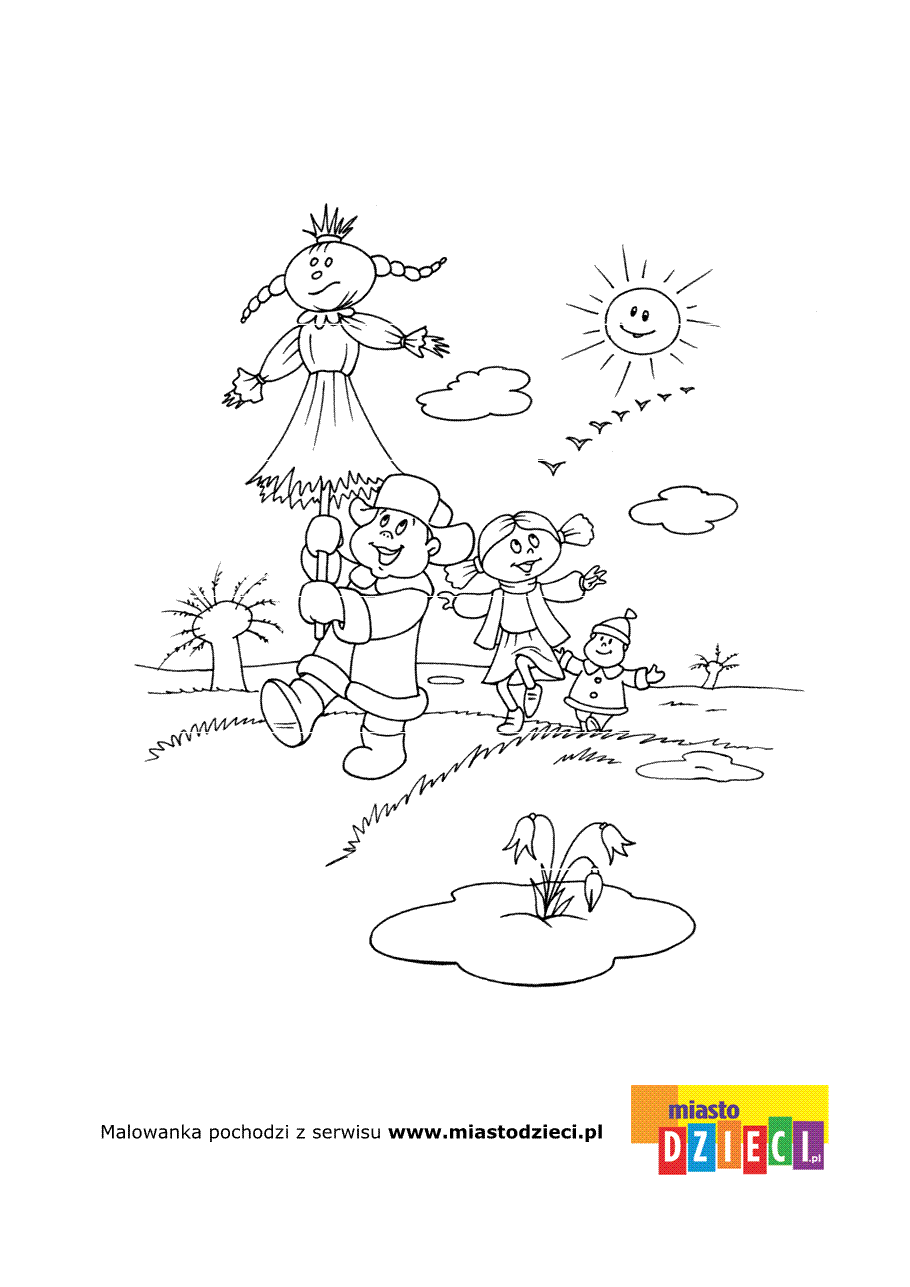 